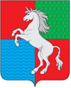 СОВЕТ ДЕПУТАТОВГОРОДСКОГО ОКРУГА ГОРОД ВЫКСАНИЖЕГОРОДСКОЙ ОБЛАСТИ РЕШЕНИЕот 30.09.2019										№ 91О порядке проведения осмотра зданий, сооруженийв целях оценки их технического состояния и надлежащеготехнического обслуживания в соответствии с требованиямитехнических регламентов к конструктивным и другимхарактеристикам надежности и безопасности объектов,требованиями проектной документации указанных объектовВ соответствии со статьями 8, 55.24 Градостроительного кодекса Российской Федерации, Федеральным законом от 6 октября 2003 года № 131-ФЗ «Об общих принципах организации местного самоуправления в Российской Федерации», статьей 22 Устава городского округа город Выкса Нижегородской области, на основании информации Выксунского городского прокурора от 10 июля 2019 года № 5-4-2019Совет депутатов р е ш а е т:1. Утвердить порядок проведения осмотра зданий, сооружений в целях оценки их технического состояния и надлежащего технического обслуживания в соответствии с требованиями технических регламентов к конструктивным и другим характеристикам надежности и безопасности объектов, требованиями проектной документации указанных объектов согласно приложению.2. Настоящее решение вступает в силу со дня его официального опубликования.Глава местного самоуправления			   Председатель Совета депутатовВ.В. Кочетков						Д.В. МахровПриложениек решению Совета депутатовгородского округа город ВыксаНижегородской областиот 30.09.2019 № 91Порядокпроведения осмотра зданий, сооружений в целях оценкиих технического состояния и надлежащего техническогообслуживания в соответствии с требованиями техническихрегламентов к конструктивным и другим характеристикамнадежности и безопасности объектов, требованиямипроектной документации указанных объектов1. Общие положения1. Порядок проведения осмотра зданий, сооружений в целях оценки их технического состояния и надлежащего технического обслуживания в соответствии с требованиями технических регламентов к конструктивным и другим характеристикам надежности и безопасности объектов, требованиями проектной документации указанных объектов (далее –  Порядок) разработан в соответствии со статьями 8, 55.24 Градостроительного кодекса Российской Федерации, Федеральным законом от 6 октября 2003 года № 131-ФЗ «Об общих принципах организации местного самоуправления в Российской Федерации».2. Настоящий Порядок устанавливает процедуру организации и проведения осмотра зданий, сооружений в целях оценки их технического состояния и надлежащего технического обслуживания в соответствии с требованиями технических регламентов, предъявляемыми к конструктивным и другим характеристикам надежности и безопасности указанных объектов, требованиями проектной документации указанных объектов (далее – Осмотр).Осмотр проводится комиссией по проведению осмотра зданий, сооружений в целях оценки их технического состояния и надлежащего технического обслуживания в соответствии с требованиями технических регламентов, предъявляемыми к конструктивным и другим характеристикам надежности и безопасности указанных объектов, требованиями проектной документации указанных объектов (далее – Комиссия).Комиссия состоит из семи человек, включая председателя, заместителя председателя, секретаря и членов Комиссии. Состав Комиссии утверждается распоряжением администрации городского округа город Выкса Нижегородской области.3. Настоящий Порядок не применяется в случае, если при эксплуатации зданий, сооружений осуществляется государственный контроль (надзор) в соответствии с федеральными законами.4. Настоящий Порядок распространяется на здания, сооружения любой формы собственности, расположенные на территории городского округа город Выкса Нижегородской области.5. Предметом Осмотра является оценка технического состояния зданий, сооружений и их надлежащего технического обслуживания в соответствии с требованиями технических регламентов, предъявляемыми к конструктивным и другим характеристикам надежности и безопасности указанных объектов, требованиями проектной документации указанных объектов.6. Основанием проведения Осмотра является заявление физических или юридических лиц (далее – Заявление):1) о нарушении требований законодательства Российской Федерации к эксплуатации зданий, сооружений;2) о возникновении аварийных ситуаций в зданиях, сооружениях или возникновении угрозы разрушения зданий, сооружений.7. Ответственным за проведение Осмотра является управление архитектуры, градостроительства и ремонта администрации городского округа город Выкса Нижегородской области (далее – Ответственный орган).2. Организация Осмотра1. Заявление поступает в  администрацию городского округа город Выкса Нижегородской области.2. К участию в Осмотре привлекаются:1) физическое или юридическое лицо, обратившееся с Заявлением, указанным в пункте 6 раздела 1 Порядка (далее – Заявитель);2) собственники зданий, сооружений (помещений в здании, сооружении);3) лица, владеющие зданием, сооружением (помещениями в здании, сооружении) на праве оперативного управления или хозяйственного ведения;4) пользователи зданий, сооружений (помещений в здании, сооружении) на основании договоров (аренда, безвозмездное пользование и другие);5) лицо, ответственное за эксплуатацию здания, сооружения (при наличии сведений о лице, ответственном за эксплуатацию здания, сооружения).3. Лица, указанные в пункте 2 раздела 2 настоящего Порядка, извещаются Ответственным органом о дате и времени проведения Осмотра не позднее чем за три рабочих дня до даты проведения Осмотра.В случае проведения Осмотра на основании Заявления о возникновении аварийных ситуаций в зданиях, сооружениях или возникновении угрозы разрушения зданий, сооружений извещение лиц, указанных в пункте 2.2 настоящего Порядка, осуществляется Ответственным органом не позднее чем за один рабочий день до дня проведения Осмотра.Извещение лиц, указанных в пункте 2 раздела 2 настоящего Порядка, о дате и времени проведения Осмотра обеспечивается Ответственным органом путем уведомления посредством почтовой связи по адресу объекта, а также посредством телефонной связи (при наличии контактных данных).4. В случае поступления Заявления о нарушении требований законодательства Российской Федерации к эксплуатации зданий, сооружений Осмотр должен быть проведен не позднее двадцати рабочих дней, следующих за днем поступления в Ответственный орган указанного Заявления.В случае поступления Заявления о возникновении аварийных ситуаций в зданиях, сооружениях или возникновении угрозы разрушения зданий, сооружений Осмотр должен быть проведен не позднее пяти рабочих дней, следующих за днем поступления в Ответственный орган указанного Заявления.5. В случае поступления Заявления о нарушении требований законодательства Российской Федерации к эксплуатации зданий, сооружений в отношении здания, сооружения, при эксплуатации которых осуществляется государственный контроль (надзор) в соответствии с федеральными законами, указанное Заявление в течение пяти рабочих дней со дня его поступления в Ответственный орган направляется Ответственным органом в орган, осуществляющий государственный контроль (надзор) в соответствии с федеральными законами при эксплуатации указанных зданий, сооружений.В случае поступления Заявления о возникновении аварийных ситуаций в зданиях, сооружениях или возникновении угрозы разрушения зданий, сооружений в отношении зданий, сооружений, указанных в абзаце первом настоящего пункта, указанное Заявление в день поступления в Ответственный орган направляется Ответственным органом в орган, осуществляющий государственный контроль (надзор) в соответствии с федеральными законами при эксплуатации указанных зданий, сооружений.Ответственный орган в день направления Заявления в орган, осуществляющий государственный контроль (надзор) в соответствии с федеральными законами при эксплуатации зданий, сооружений, направляет Заявителю письменное уведомление об отказе в проведении Осмотра, которое содержит информацию о направлении Заявления для рассмотрения в указанный орган.3. Проведение и оформление результатов Осмотра1. Осмотр выполняется Комиссией с участием лиц, указанных в пункте 2 раздела 2 настоящего Порядка, в следующем объеме:1) наружное визуальное обследование здания, сооружения в целях выявления технического состояния здания, сооружения, а также выявления работ по реконструкции и(или) капитальному ремонту здания, сооружения;2) наружное визуальное обследование лестничных клеток, чердаков, подвалов и иных мест общего пользования здания, сооружения (при их наличии) (при обеспечении доступа);3) фотофиксация фасада здания, сооружения и его частей.2. По результатам проведения Осмотра составляется акт осмотра здания, сооружения в целях оценки их технического состояния и надлежащего технического обслуживания в соответствии с требованиями технических регламентов к конструктивным и другим характеристикам надежности и безопасности объектов, требованиями проектной документации указанных объектов (далее – Акт) по форме согласно приложению к настоящему Порядку. Акт составляется в течение пяти рабочих дней со дня проведения Осмотра. К Акту прикладываются материалы фотофиксации осматриваемых зданий, сооружений, оформленные в ходе Осмотра.При отсутствии доступа внутрь здания, сооружения в Акте делается соответствующая отметка.В случае выявления при проведении Осмотра нарушений требований технических регламентов, предъявляемых к конструктивным и другим характеристикам надежности и безопасности указанных объектов, требований проектной документации указанных объектов в Акте излагаются рекомендации о мерах по устранению выявленных нарушений (в том числе о необходимости проведения инструментального обследования специализированной организацией, если такая необходимость установлена в ходе Осмотра).Акт составляется в одном экземпляре и подписывается членами Комиссии и участвующими в Осмотре лицами, указанными в пункте 2 раздела 2 настоящего Порядка.Копии Акта направляются Ответственным органом Заявителю, лицу, ответственному за эксплуатацию зданий, сооружений (при наличии сведений о лице, ответственном за эксплуатацию здания, сооружения), правообладателю здания, сооружения в течение двух рабочих дней со дня его составления заказным почтовым отправлением либо вручаются указанным лицам под роспись, а в случае проведения Осмотра здания, сооружения на основании Заявления о возникновении аварийных ситуаций в зданиях, сооружениях или возникновении угрозы разрушения зданий, сооружений – вручаются Заявителю, лицу, ответственному за эксплуатацию зданий, сооружений (при наличии сведений о лице, ответственном за эксплуатацию здания, сооружения), правообладателю здания, сооружения в день проведения Осмотра здания, сооружения любым доступным способом.3. Сведения о проведенном Комиссией Осмотре подлежат внесению в журнал учета Осмотров, который ведется Ответственным органом по форме, включающей следующие данные:1) порядковый номер Осмотра;2) дата проведения Осмотра;3) место нахождения осматриваемых зданий, сооружений;4) отметка о выявлении (не выявлении) нарушений требований технических регламентов, предъявляемых к конструктивным и другим характеристикам надежности и безопасности указанных объектов, требований проектной документации указанных объектов.Журнал учета Осмотров должен быть прошит, пронумерован и удостоверен печатью администрации городского округа город Выкса.Приложениек Порядку осмотра зданий, сооруженийв целях оценки их технического состоянияи надлежащего технического обслуживанияв соответствии с требованиями техническихрегламентов к конструктивным и другимхарактеристикам надежности и безопасностиобъектов, требованиями проектнойдокументации указанных объектов                                            УТВЕРЖДАЮ                                            _______________________________                                                (подпись председателя комиссии)                                            «___» _________________ 20__ г.АКТосмотра здания, сооружения в целях оценки их техническогосостояния и надлежащего технического обслуживания в соответствиис требованиями технических регламентов к конструктивным и другимхарактеристикам надежности и безопасности объектов, требованиямипроектной документации указанных объектов«___» ___________ 20__ г.                                                  ВыксаНастоящий акт составлен Комиссией в составе___________________________________________________________________________    (Ф.И.О., должности лиц, составивших акт осмотра здания, сооружения)___________________________________________________________________________по результатам проведения осмотра здания, сооружения в целях оценки их технического состояния и надлежащего технического обслуживания в соответствии с требованиями технических регламентов, предъявляемыми к конструктивным и другим характеристикам надежности и безопасности объектов,требованиями проектной документации указанных объектов (далее – осмотр), с участием иных лиц и организаций, привлеченных к проведению осмотра и участвующих в осмотре:___________________________________________________________________________(Ф.И.О., должности лиц, привлеченных к проведению осмотраи участвующих в осмотре)________________________________________________________________________________________________________________________________________________________________________________________________________________________________,на основании заявления _________________________________________________________    (Наименование заявителя, обратившегося с заявлением (Ф.И.О. и т.д.)поступившего в Комиссию __.__.____ г.Объект осмотра:___________________________________________________________________________(Адрес здания, сооружения)______________________________________________________________________________________________________________________________________________________Объект осмотра имеет следующие характеристики (указываются при наличии сведений):назначение: ________________________________________;общая площадь: _____________________________________;количество этажей: _________________________________;группа капитальности: ______________________________;год ввода в эксплуатацию: __________________________;год выполненного последнего капитального ремонта или реконструкции: ______.Техническое состояние здания (сооружения): ________________________________                                         (Подробное описание данных, характеризующих                                                        состояние объекта осмотра)____________________________________________________________________________________________________________________________________________________________________________________________________________________________________________________________________________________________________________Выявлены (не выявлены) нарушения:___________________________________________________________________________(В случае выявления указываются нарушения требований техническихрегламентов, проектной документации)____________________________________________________________________________________________________________________________________________________________________________________________________________________________________________________________________________________________________________Рекомендации о мерах по устранению выявленных нарушений:_______________________________________________________________________________________________________________________________________________________________________________________________________________________________________________________________________________________________________________________________________________________________________________________Приложения к настоящему акту:___________________________________________________________________________(Материалы фотофиксации осматриваемого объекта, оформленные в ходе осмотра)Подписи членов Комиссии, проводивших осмотр:______________________________________________________________________________________________________________________________________________________Подписи лиц, привлеченных к проведению осмотра и участвующих в осмотре:______________________________________________________________________________________________________________________________________________________